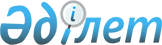 Об утверждении бюджета Дружбинского сельского округа района имени Габита Мусрепова на 2023-2025 годыРешение маслихата района имени Габита Мусрепова Северо-Казахстанской области от 29 декабря 2022 года № 25-4.
      Сноска. Вводится в действие с 01.01.2023 в соответствии с пунктом 5 настоящего решения.
      В соответствии со статьями 9-1, 75 Бюджетного кодекса Республики Казахстан, статьей 6 Закона Республики Казахстан "О местном государственном управлении и самоуправлении в Республике Казахстан", маслихат района имени Габита Мусрепова Северо-Казахстанской области РЕШИЛ:
      1. Утвердить бюджет Дружбинского сельского округа района имени Габита Мусрепова на 2023-2025 годы согласно приложениям 1, 2 и 3 соответственно к настоящему решению, в том числе на 2023 год в следующих объемах:
      1) доходы – 32 725,4 тысячи тенге:
      налоговые поступления – 9 540,1 тысяча тенге;
      неналоговые поступления – 0;
      поступления от продажи основного капитала – 0;
      поступления трансфертов – 23 185,3 тысячи тенге; 
      2) затраты – 33 130,7 тысяч тенге; 
      3) чистое бюджетное кредитование – 0:
      бюджетные кредиты – 0;
      погашение бюджетных кредитов – 0;
      4) сальдо по операциям с финансовыми активами – 0:
      приобретение финансовых активов – 0;
      поступления от продажи финансовых активов государства – 0;
      5) дефицит (профицит) бюджета – -405,3 тысячи тенге;
      6) финансирование дефицита (использование профицита) бюджета – 405,3 тысячи тенге:
      поступление займов – 0;
      погашение займов – 0;
      используемые остатки бюджетных средств – 405,3 тысячи тенге.
      Сноска. Пункт 1 в редакции решения маслихата района имени Габита Мусрепова Северо-Казахстанской области от 23.05.2023 № 3-26 (вводится в действие с 01.01.2023); от 11.12.2023 № 11-2 (вводится в действие с 01.01.2023).


      2. Установить, что доходы бюджета Дружбинского сельского округа на 2023 год формируются в соответствии со статьей 52-1 Бюджетного кодекса Республики Казахстан за счет следующих налоговых поступлений:
      1) индивидуального подоходного налога по доходам, подлежащим обложению самостоятельно физическими лицами, у которых на территории села расположено заявленное при постановке на регистрационный учет в органе государственных доходов:
      место нахождения – для индивидуального предпринимателя, частного нотариуса, частного судебного исполнителя, адвоката, профессионального медиатора;
      место жительства – для остальных физических лиц;
      2) налога на имущество физических лиц по объектам обложения данным налогом, находящимся на территории сельского округа;
      3) земельного налога на земли населенных пунктов с физических и юридических лиц по земельным участкам, находящихся на территории села;
      3-1) единого земельного налога;
      4) налога на транспортные средства:
      с физических лиц, место жительства которых находится на территории села;
      с юридических лиц, место нахождения которых, указываемое в их учредительных документах, располагается на территории села;
      4-1) плата за пользование земельными участками.
      3. Поступлениями в бюджеты сельского округа от продажи основного капитала являются:
      1) поступления от продажи земельных участков, за исключением поступлений от продажи земельных участков сельскохозяйственного назначения;
      4. Объем бюджетной субвенции, передаваемой из районного бюджета в бюджет Дружбинского сельского округа, составляет 10 823 тысячи тенге.
      5. Настоящее решение вводится в действие с 1 января 2023 года. Бюджет на 2023 год Дружбинского сельского округа района имени Габита Мусрепова
      Сноска. Приложение 1 в редакции решения маслихата района имени Габита Мусрепова Северо-Казахстанской области от 23.05.2023 № 3-26 (вводится в действие с 01.01.2023); от 11.12.2023 № 11-2 (вводится в действие с 01.01.2023). Бюджет на 2024 год Дружбинского сельского округа района имени Габита Мусрепова Бюджет на 2025 год Дружбинского сельского округа района имени Габита Мусрепова
					© 2012. РГП на ПХВ «Институт законодательства и правовой информации Республики Казахстан» Министерства юстиции Республики Казахстан
				
      Секретарь маслихата района имени Габита Мусрепова Северо-Казахстанской области 

Е. Адильбеков
Приложение 1 к решениюмаслихата района имениГабита МусреповаСеверо-Казахстанской областиот 29 декабря 2022 года № 25-4
Категория
Класс
Подкласс
Наименование
Сумма (тысяч тенге)
1. Доходы
32 725,4
1
Налоговые поступления
9 540,1
01
Подоходный налог
1 032
02
Индивидуальнный подоходнный нолог
1 032
04
Налоги на собственность
8 350,1
1
Налоги на имущество 
173
3
Земельный налог
1 114
4
Налог на транспортные средства 
6 319,1
5
Единый земельный налог
744
05
Внутренние налоги на товары, работы и услуги
158
3
Поступления за использование природных и других ресурсов
158
2
Неналоговые поступления
0
3
Поступления от продажи основного капитала
0
4
Поступления трансфертов
23 185,3
02
Трансферты из вышестоящих органов государственного управления
23 185,3
3
Трансферты из районного (города областного значения) бюджета
23 185,3
Функцио-нальная группа
Админи-стратор бюджетных программ
Прог-рамма
Наименование
Сумма (тысяч
тенге)
2. Затраты
33 130,7
01
Государственные услуги общего характера
29 961,3
124
Аппарат акима города районного значения, села, поселка, сельского округа
29 961,3
001
Услуги по обеспечению деятельности акима города районного значения, села, поселка, сельского округа
29 961,3
07
Жилищно-коммунальное хозяйство
3 066,3
124
Аппарат акима города районного значения, села, поселка, сельского округа
3 066,3
008
Освещение улиц населенных пунктов
 3 066,3
12
Транспорт и коммуникации
103
124
Аппарат акима города районного значения, села, поселка, сельского округа
103
013
Обеспечение функционирования автомобильных дорог в городах районного значения, селах, поселках, сельских округах
103
15
Трансферты
0,1
124
Аппарат акима города районного значения, села, поселка, сельского округа
0,1
048
Возврат неиспользованных (недоиспользованных) трансфертов
0,1
3. Чистое бюджетное кредитование
0
Бюджетные кредиты
0
Погашение бюджетных кредитов
0
4. Сальдо по операциям с финансовыми активами
0
Приобретение финансовых активов
0
Поступления от продажи финансовых активов государства
0
5. Дефицит (профицит) бюджета
-405,3
6. Финансирование дефицита (использование профицита) бюджета
405,3
Поступление займов
0
Погашение займов
0
Используемые остатки бюджетных средств
405,3
Категория
Класс
Подкласс
Наименование
Сумма (тысяч
тенге)
8
Используемые остатки бюджетных средств
405,3
01
Остатки бюджетных средств
405,3
1
Свободные остатки бюджетных средств
405,3Приложение 2 к решениюмаслихата района имени Габита Мусрепова Северо-Казахстанской области от 29 декабря 2022 года № 25-4
Категория
Класс
Подкласс
Наименование
Сумма (тысяч тенге)
1. Доходы
28 363
1
Налоговые поступления
27 363
01
Подоходный налог
5000
2
Индивидуальный подоходный налог
5000
04
Налоги на собственность
20 813
1
Налоги на имущество 
1000
3
Земельный налог
5 700
4
Налог на транспортные средства 
12 663
5
Единый земельный налог
1450
05
Внутренние налоги на товары, работы и услуги
1550
3
Поступления за использование природных и других ресурсов
1550
2
Неналоговые поступления
0
3
Поступления от продажи основного капитала
1000
03
Продажа земли и нематериальных активов
1000
1
Продажа земли 
1000
4
Поступления трансфертов
0
Функцио-нальная группа
Админи-стратор бюджетных программ
Прог-рамма
Наименование
Сумма (тысяч тенге)
2. Затраты
28363
01
Государственные услуги общего характера
27 498
124
Аппарат акима города районного значения, села, поселка, сельского округа
27 498
001
Услуги по обеспечению деятельности акима города районного значения, села, поселка, сельского округа
27498
07
Жилищно-коммунальное хозяйство
865
124
Аппарат акима города районного значения, села, поселка, сельского округа
865
008
Освещение улиц в населенных пунктах
865
3. Чистое бюджетное кредитование
0
Бюджетные кредиты
0
Погашение бюджетных кредитов
0
4. Сальдо по операциям с финансовыми активами
0
Приобретение финансовых активов
0
Поступления от продажи финансовых активов государства
0
5. Дефицит (профицит) бюджета
0
6. Финансирование дефицита (использование профицита) бюджета
0
Поступление займов
0
Погашение займов
0
Используемые остатки бюджетных средств
0Приложение 3 к решениюмаслихата района имени Габита Мусрепова Северо-Казахстанской области от 29 декабря 2022 года № 25-4
Категория
Класс
Подкласс
Наименование
Сумма (тысяч тенге)
1. Доходы
28 363
1
Налоговые поступления
27 363
01
Подоходный налог
5 000
2
Индивидуальный подоходный налог
5 000
04
Налоги на собственность
20 813
1
Налоги на имущество 
1 000
3
Земельный налог
1 000
4
Налог на транспортные средства 
12 663
5
Единый земельный налог
1 450
05
Внутренние налоги на товары, работы и услуги
1 969
3
Поступления за использование природных и других ресурсов
1 550
2
Неналоговые поступления
0
3
Поступления от продажи основного капитала
1000
03
Продажа земли и нематериальных активов
1000
1
Продажа земли 
1000
4
Поступления трансфертов
0
Функцио-нальная группа
Админи-стратор бюджетных программ
Прог-рамма
Наименование
Сумма (тысяч тенге)
2. Затраты
28 363
01
Государственные услуги общего характера
27498
124
Аппарат акима города районного значения, села, поселка, сельского округа
27 498
001
Услуги по обеспечению деятельности акима города районного значения, села, поселка, сельского округа
27498
07
Жилищно-коммунальное хозяйство
865
124
Аппарат акима города районного значения, села, поселка, сельского округа
865
008
Освещение улиц в населенных пунктах
865
3. Чистое бюджетное кредитование
0
Бюджетные кредиты
0
Погашение бюджетных кредитов
0
4. Сальдо по операциям с финансовыми активами
0
Приобретение финансовых активов
0
Поступления от продажи финансовых активов государства
0
5. Дефицит (профицит) бюджета
0
6. Финансирование дефицита (использование профицита) бюджета
0
Поступление займов
0
Погашение займов
0
Используемые остатки бюджетных средств
0